Menù«NOME DELL'ISTITUZIONE»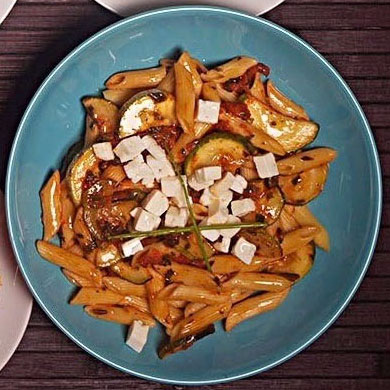 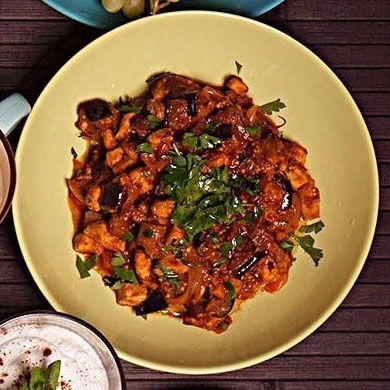 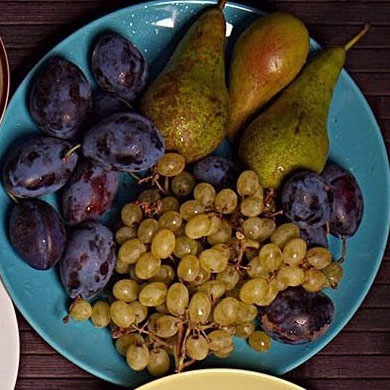 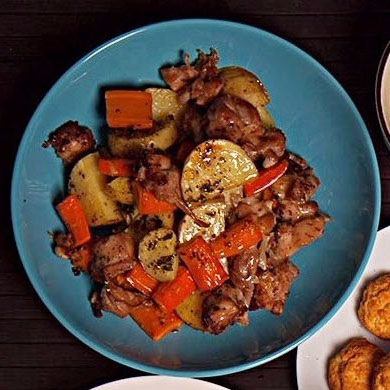 Nome del piattoInformazioni, prezzo, peso, composizioneNome del piattoInformazioni, prezzo, peso, composizioneNome del piattoInformazioni, prezzo, peso, composizioneNome del piattoInformazioni, prezzo, peso, composizione